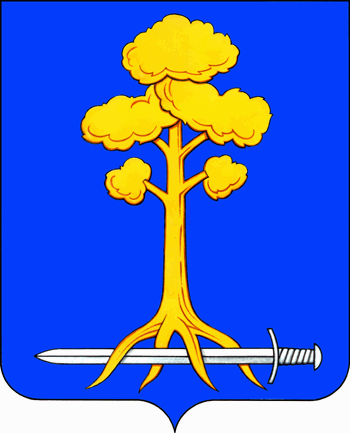 МУНИЦИПАЛЬНОЕ ОБРАЗОВАНИЕСЕРТОЛОВОВСЕВОЛОЖСКОГО МУНИЦИПАЛЬНОГО РАЙОНАЛЕНИНГРАДСКОЙ ОБЛАСТИАДМИНИСТРАЦИЯП О С Т А Н О В Л Е Н И Е02 декабря 2019 г.                                                                                                      №1111г. СертоловоО внесении изменений вмуниципальную программу МО Сертолово «Развитие культуры  в МО Сертолово» на 2017-2019 годы В соответствии с Федеральным законом от 06.10. 2003 г.  № 131-ФЗ  «Об общих принципах организации местного самоуправления в Российской Федерации», Федеральным законом от 09.10.1992 №3612-1 «Основы законодательства Российской Федерации о культуре», Уставом МО Сертолово, Положением об администрации МО Сертолово, Решением совета депутатов от 22.02.2011 №3 «Об утверждении Положения «Об организации досуга и обеспечения жителей муниципального образования Сертолово Ленинградской области услугами организации (учреждений) культуры», постановлением администрации МО Сертолово от 22.10.2013 г. №425 «Об утверждении Порядка разработки, формирования и реализации муниципальных программ в муниципальном образовании Сертолово Всеволожского муниципального района Ленинградской области» и на основании протокола заседания комиссии по рассмотрению и реализации муниципальных программ МО Сертолово от 21.11.2019 г. №13, в целях развития  культуры  на территории МО Сертолово, администрация МО СертоловоПОСТАНОВЛЯЕТ:      1. Внести в муниципальную программу МО Сертолово «Развитие культуры в МО Сертолово» на 2017-2019 годы  (далее - Программа), утвержденную постановлением администрации МО Сертолово от 21.10.2016 г. №474 (в редакции от 23.11.2016 г. №536, от 30.06.2017 г. №253, от 02.10.2017 г.  №421, от 05.12.2017 г. № 557, от 19.12.2017 г. №594, от 14.05.2018 г. №181, от 27.06.2018 г. №241, от 03.08.2018 г. №294, от 05.09.2018 г., от 21.09.2018 г. №348, от 15.10.2018 г. №362, от 19.11.2018 г. №427, от 21.12.2018 г. №492, от 26.02.2019 г. №77, от 03.04.2019 г. №162, от 05.06.2019 г. №380, орт 18.06.2019 г. №441) следующие изменения:      1.1. В паспорте Программы:     1.1.1. позицию «Объем финансовых ресурсов, запланированных по программе, источники финансирования программы» изложить в следующей редакции: «Объем финансирования Программы составляет 77 650,5 тыс. руб., в том числе по годам:2017 год – 19 359,2 тыс. руб.,2018 год – 28 160,8 тыс. руб.,2019 год – 30 130,5 тыс. руб.По источникам финансирования Программы:- бюджет  МО Сертолово составляет 77 300,5 тыс. руб., в том числе по годам:2017 год – 19 359,2 тыс. руб.,2018 год – 27 960,8 тыс. руб.,2019 год – 29 980,5 тыс. руб.;- бюджет МО «Всеволожский муниципальный район» Ленинградской области составляет 350,0 тыс. руб., в том числе по годам:        2018 год – 200,0 тыс. руб.;        2019 год  - 150,0 тыс. руб.».     1.2. В содержательной части Программы раздел 4  «Ресурсное обеспечение Программы»  изложить в следующей редакции:«4. Ресурсное обеспечение ПрограммыСрок реализации Программы – 2017-2019 годы.Объем финансирования Программы составляет 77 650,5 тыс. руб., в том числе по годам:2017 год – 19 359,2 тыс. руб.,2018 год – 28 160,8 тыс. руб.,2019 год – 30 130,5,5 тыс. руб.По источникам финансирования Программы:- бюджет  МО Сертолово составляет 77 300,5  тыс. руб., в том числе по годам:2017 год – 19 359,2 тыс. руб.,2018 год – 27 960,8 тыс. руб.,2019 год – 29 980,5 тыс. руб.;- бюджет МО «Всеволожский муниципальный район» Ленинградской области составляет 350,0 тыс. руб., в том числе по годам:        2018 год – 200,0 тыс. руб.;        2019 год – 150,0 тыс. руб.Объем  финансовых ресурсов Программы определен методом сопоставимых рыночных цен (анализ на основе изучения рынка) и в соответствии с нормативами, установленными постановлением администрации МО Сертолово от 14.06.2013 №220 (в последней редакции от 25.10.2016 № 481).»;        2. Перечень мероприятий по реализации  муниципальной программы изложить в редакции согласно приложению №1 к настоящему постановлению.        3. Приложение №1 к Программе «Перечень планируемых результатов реализации муниципальной программы» изложить в редакции согласно приложению  №2 к настоящему постановлению.        4. Настоящее постановление вступает в силу после официального опубликования (обнародования) на официальном сайте администрации МО Сертолово в информационно-телекоммуникационной сети Интернет».        5. Контроль за исполнением настоящего постановления возложить на начальника отдела местного самоуправления Миллер Е.Г.Глава администрации 						        Ю.А. ХодькоОтдел местного самоуправленияадминистрации МО СертоловоМуниципальная программамуниципального образования СертоловоВсеволожского муниципального района Ленинградской области«Развитие   культуры в МО Сертолово»на 2017-2019 годыРуководитель программы:Начальник отдела местного самоуправления  			                               		Миллер Е.Г.ПАСПОРТМУНИЦИПАЛЬНОЙ ПРОГРАММЫ«Развитие  культуры в МО Сертолово» на 2017-2019 годы1. Оценка и анализ исходной ситуацииРазработка Программы вызвана необходимостью создания условий для организации досуга и обеспечения жителей услугами организаций культуры, создания условий для массового отдыха жителей и условий для развития местного традиционного народного художественного творчества на территории МО Сертолово. В соответствии с Федеральным законом  от 06.10.2003 № 131-ФЗ «Об общих принципах организации местного самоуправления в Российской Федерации» к  вопросам местного значения в области культуры относятся:- создание условий для организации досуга и обеспечения жителей услугами организаций культуры;- создание условий для массового отдыха жителей;- создание условий для развития местного традиционного народного художественного творчества.Сеть муниципальных учреждений культуры в МО Сертолово по состоянию на 01.07.2016 года состоит из 2 библиотек и 1 культурно-досугового учреждения.Ежегодно между администрацией МО Сертолово и администрацией МО «Всеволожский муниципальный район» Ленинградской области заключается соглашение о передаче полномочий в сфере организации библиотечного обслуживания населения, комплектованию и обеспечению сохранности библиотечных фондов. Реализацией программных мероприятий в сфере культуры занимается муниципальное автономное учреждение «Сертоловский культурно-спортивный центр «Спектр». На базе МАУ «Сертоловский КСЦ «Спектр» функционируют  творческие формирования, в которых занимаются  жители МО Сертолово, в том числе и дети. В состав культурно-досуговых формирований входят хор русской песни «Сертоловчанка» и вокальный ансамбль «Канцона», которые удостоены звания «народный» коллектив и театральный коллектив «Волшебная флейта» удостоенный звания «Образцовый».В МО Сертолово целенаправленно и планомерно ведется работа по развитию самодеятельного творчества, по созданию оптимальных условий его существования. Так как само учреждение не имеет помещений для расположения творческих коллективов, необходимым является аренда помещений для работы коллективов. В современном компьютеризованном обществе традиционная народная культура во многом утрачивает свои позиции в регулировании социального поведения, в то время как ее роль и воздействие на человека могли быть значительно выше. Поэтому необходима поддержка мероприятий, способствующих сохранению культурной самобытности, повышению интереса населения к местной истории, творчеству известных коллективов. Для этого ежегодно для населения МО Сертолово проводятся культурно-массовые мероприятия и мероприятия театрально-зрелищного характера (концерты,  спектакли,  вечера-встречи).В соответствии с основной задачей в сфере культуры,  предлагаемая Программа позволяет решать проблемы по выявлению и развитию самодеятельного потенциала МО Сертолово, рациональному и эффективному использованию творческого потенциала, создание высоких образцов  любительского  художественного творчества. За последние 3 года на постоянной основе действуют коллективы самодеятельного народного творчества и число участников в них. Постоянство связано с повышенным интересом населения к проведению культурного досуга. Для удовлетворения потребности населения в творческом самовыражении организованы многочисленные разножанровые коллективы самодеятельного народного творчества (хореографические, вокальные, театральные, прикладного творчества и др.).  Руководители коллективов регулярно проводят большую концертную деятельность, как в муниципальном образовании, так и за его пределами, участвуют в различных фестивалях и конкурсах разного уровня. Идёт профессиональный рост творческих коллективов, что доказывается их участием в международных фестивалях и конкурсах, таких как международный конкурс-фестиваль музыкально-художественного и народного творчества «Русская сказка», международный конкурс детского и молодежного творчества «Фейерверк талантов»,  фестиваль народного песенного искусства «Край любимый и родной», международный конкурс вокального и хореографического искусства  «Art-PremiumAwards»,  фестиваль хореографического искусства «В гостях у Терпсихоры»  и др.  Все творческие коллективы имеют множество наград, грамот и дипломов.Для поддержки старшего поколения и организации их досуга в МО Сертолово проводятся мероприятия по чествованию ветеранов Великов Отечественной войны, блокадников, тружеников тыла, бывших узников концлагерей, ветеранов Вооруженных сил, отмечаются Дни воинской славы, вечера-встречи, посвященные памятным датам. Организованы курсы компьютерной грамотности «Бабушка-онлайн», «Дедушка-онлайн», которые имеют большой успех у пенсионеров и людей старшего поколения.Реализация Программы предполагает достижение таких результатов, как сохранение культурного наследия и творческого потенциала, увеличение доступности и разнообразия предлагаемых населению культурных благ, создание благоприятных условий для творческой деятельности. В качестве положительных тенденций, полученных от реализации муниципальной программы, можно определить следующие:- расширение спектра социально-культурных услуг для населения МО Сертолово;- сохранение традиций по организации праздников, фестивалей и конкурсов на территории МО Сертолово;- высокий уровень мобильности творческих коллективов, их активная творческая деятельность;- усиление роли культурно-массовых мероприятий в культурной жизни населения.В основе успешного развития отрасли лежит человеческий фактор. В сфере культуры, где ведущая роль отводится творчеству, этот фактор имеет особое значение. Повышению уровня доступности культурных благ и обеспеченности населения продуктами культурной деятельности будут способствовать мероприятия, направленные на вовлечение всех групп населения в активную культурно-досуговую деятельность, приобщение населения к самодеятельному художественному творчеству, ставящие задачей реализацию и развитие творческих способностей населения МО Сертолово, имеющие просветительский характер.Создаются условия для  увеличения потребительского спроса на результаты деятельности в сфере культуры посредством финансовой поддержки творческих проектов, фестивалей, конкурсов и выставок. В рамках Программы предполагается проведение мероприятий по поддержке фестивалей, конкурсов, выставок и мастер-классов для детей, творческой молодежи и взрослого населения. Решение этой задачи будет способствовать выявлению художественно одаренных детей и подростков, обеспечению соответствующих условий для их образования и творческого развития, повышению качества предоставляемых услуг в сфере культуры.2. Основные цели и задачи ПрограммыЦель Программы:  Духовное, культурное и творческое развитие населения на основе сохранения, развития и использования культурного потенциала города Задачи Программы:1) обеспечение участия населения в культурной жизни МО Сертолово;2) обеспечение доступности и разнообразия форм досуга, распространение культурных ценностей;3) выявление, развитие и поддержка творческой самодеятельности населения  МО Сертолово;4) организация культурного досуга старшего поколения и вовлечение жителей МО Сертолово в патриотическое воспитание;5) укрепление материально-технической базы отрасли «Культура»;6) обеспечение реализации мероприятий программы.3.Основные мероприятия ПрограммыПрограмма будет реализовываться посредством выполнения мероприятий, указанных  в Перечне мероприятий по реализации Программы.4. Ресурсное обеспечение ПрограммыСрок реализации Программы – 2017-2019 годы.Объем финансирования Программы составляет 77 650,5  тыс. руб., в том числе по годам:2017 год – 19 359,2 тыс. руб.,2018 год – 28160,8 тыс. руб.,2019 год – 30 130,5 тыс. руб.По источникам финансирования Программы:- бюджет  МО Сертолово составляет 77 300,5  тыс. руб., в том числе по годам:2017 год – 19 359,2 тыс. руб.,2018 год – 27 960,8 тыс. руб.,2019 год – 29 980,5 тыс. руб.;- бюджет МО «Всеволожский муниципальный район» Ленинградской области составляет 350,0 тыс. руб., в том числе по годам:        2018 год – 200,0 тыс. руб.;        2019 год – 150,0 тыс. руб.Объем  финансовых ресурсов Программы определен методом сопоставимых рыночных цен (анализ на основе изучения рынка) и в соответствии с нормативами, установленными постановлением администрации МО Сертолово от 14.06.2013 №220 (в последней редакции от 25.10.2016 №481).5. Ожидаемые конечные результаты ПрограммыКачественные показатели:1) активизация культурной жизни населения;2) повышение духовно-нравственного и патриотического уровня населения;3) выявление творческого потенциала населения МО Сертолово, повышение уровня исполнительского мастерства. Укрепление и расширение культурного сотрудничества;4) создание позитивных форм досуга для старшего поколения, формирование толерантности и сопереживания к людям старшего поколения, воспитание патриотизма у населения;5) создание условий для работы творческих коллективов, кружков, проведения мероприятий для качественного оказания услуг в сфере культуры;6) Эффективное выполнение мероприятий Программы.Количественные показатели:Перечень планируемых результатов реализации Программы приведен в приложении  № 1 к Программе.6. Механизм реализации ПрограммыУправление Программой осуществляет представитель заказчика Программы – отдел местного самоуправления администрации МО Сертолово.Исполнитель мероприятий Программы:- муниципальное автономное учреждение «Сертоловский культурно-спортивный центр «Спектр».       Отдел местного самоуправления администрации МО Сертолово:- контролирует целевое использование бюджетных средств выделенных на реализацию Программы в соответствии с утвержденными объемами финансирования;- осуществляет мониторинг реализации Программы;- отвечает за реализацию Программы в целом, соответствие поставленным целям и задачам Программы;- формирует  отчетность  о  ходе выполнения Программы;- размещает информацию о результате реализации Программы в информационно-телекоммуникационной сети «Интернет».    Корректировка Программы, в том числе включение в нее новых мероприятий, а также продление срока ее реализации, изменение объема финансовых ресурсов осуществляется в соответствии с нормативно-правовыми актами администрации МО Сертолово.Муниципальное автономное учреждение «Сертоловский культурно-спортивный центр «Спектр» ответственно:- за организацию, проведение мероприятий Программы;   - за достижение показателей, характеризующих степень выполнения каждого мероприятия, и использование финансовых ресурсов, направленных на его реализацию;- за целевое и эффективное использование бюджетных средств, направленных на проведение мероприятий;- за предоставление отчетности по реализации мероприятий Программы в отдел местного самоуправления администрации МО Сертолово.Контроль за  выполнением ПрограммыКонтроль за ходом выполнения Программы и целевым использованием бюджетных средств, выделенных на реализацию Программы, осуществляет отдел местного самоуправления  администрации МО Сертолово.Муниципальное автономное учреждение «Сертоловский культурно-спортивный центр «Спектр» ежеквартально до 5 числа месяца, следующего за отчетным кварталом отчетного года, и по итогам года до 15 января года, следующего за отчетным, представляет в отдел местного самоуправления отчет о ходе выполнения мероприятий Программы.Отдел местного самоуправления администрации МО Сертолово ежеквартально до 10 числа месяца, следующего за отчетным кварталом отчетного года, и по итогам года до 20 января года, следующего за отчетным, представляет в отдел экономики комитета финансов и экономики  отчет о ходе выполнения  Программы по установленным формам.После окончания срока реализации Программы отдел местного самоуправления  администрации  МО Сертолово представляет главе администрации на утверждение не позднее 1 марта года, следующего за последним годом реализации Программы, итоговый отчет о выполнении  Программы по установленным формам.УТВЕРЖДЕНАпостановлением  администрации МО Сертоловоот  21.10.2016  №  474с изменениямиот 23.11.2016  № 536от 30.06.2017  № 253 от 02.10.2017  № 421от 05.12.2017  № 557от 19.12.2017 №  594от 14.05.2018   №181                                                      от 27.06.2018    №241                                                       от 03.08.2018  № 294        от 05.09.2018 г. №330от 21.09.2018 г. №348от 15.10.2018 г. №362от 19.11.2018 г. №427от 21.12.2018 г. №492                                                     от 26.02.2019 г. №77                                                      от 03.04.2019 г. №162                                                      от 05.06.2019 г. №380                                                      от 18.06.2019 г. №441                                                   от 02.12.2019 г. №1111Полное наименование программы Развитие  культуры в МО Сертолово(далее – Программа)Основания для  разработки  программы- Федеральный закон от 06.10.2003 №131-ФЗ «Об общих принципах организации местного самоуправления в Российской Федерации»;- Федеральный закон от 09.10.1992 №3612-1 «Основы законодательства Российской Федерации о культуре»;  - Устава МО Сертолово;   - Решение совета депутатов от 22.02.2011 №3  «Об утверждении Положения «Об организации досуга и обеспечения жителей муниципального образования Сертолово Ленинградской области услугами организаций (учреждений) культуры»;- Положение об администрации МО Сертолово;            - Распоряжение администрации МО Сертолово                      от 23.06.2016 № 91 «О разработке муниципальной программы МО Сертолово «Развитие культуры в МО Сертолово» на 2017-2019 гг.»Период реализации программы2017-2019 годыЦель программыДуховное, культурное и творческое развитие населения на основе сохранения, развития и использования культурного потенциала городаЗадачи программы 1) обеспечение участия населения в культурной жизни МО Сертолово;2) обеспечение доступности и разнообразия форм досуга, распространение культурных ценностей;3) выявление, развитие и поддержка творческой самодеятельности населения  МО Сертолово;4) организация культурного досуга старшего поколения и вовлечение жителей МО Сертолово в патриотическое воспитание;5) укрепление материально-технической базы отрасли «Культура»;6) обеспечение реализации мероприятий программы.Основные мероприятия программы1.1 Организация и проведение культурно-массовых мероприятий.2.1 Организация и проведение мероприятий театрально-зрелищного характера.2.2 Организация и проведение мероприятий посвященных дням воинской славы и памятным датам России.3.1 Организация работы творческих коллективов.3.2. Организация и проведение муниципальных фестивалей, конкурсов.3.3 Организация участия талантливых исполнителей в конкурсах, фестивалях, карнавалах, концертах, разного уровня.3.4 Организация мероприятий по изучению культурного и исторического наследия, в т.ч. экскурсии.4.1 Организация работы клубных формирований.4.2 Организация и проведение мероприятий для жителей пожилого возраста.4.3 Организация и проведение мероприятий по патриотическому воспитанию жителей.5.1 Оснащение реквизитом, материалами и оборудованием творческих коллективов, клубных формирований, мероприятий.5.2 Обеспечение условий по проведению мероприятий.6.1 Обеспечение деятельности подведомственного муниципального автономного учреждения.Объем финансовых ресурсов, запланированных по программе, источники финансирования программы Объем финансирования Программы составляет 77 650,5 тыс. руб., в том числе по годам:2017 год – 19 359,2 тыс. руб.,2018 год – 28 160,8 тыс. руб.,2019 год – 30 130,5 тыс. руб.По источникам финансирования Программы:- бюджет  МО Сертолово составляет 77 300,5 тыс. руб., в том числе по годам:2017 год – 19 359,2 тыс. руб.,2018 год – 27 960,8 тыс. руб.,2019 год – 29 980,5 тыс. руб.;- бюджет МО «Всеволожский муниципальный район» Ленинградской области составляет 350,0 тыс. руб., в том числе по годам:        2018 год – 200,0 тыс. руб.;        2019 год – 150,0 тыс. руб.Ожидаемые конечные результаты, социальная, бюджетная, экономическая эффективность программы, важнейшие целевые показатели программы1) активизация культурной жизни населения;2) повышение духовно-нравственного и патриотического уровня населения;3) выявление творческого потенциала населения МО Сертолово, повышение уровня исполнительского мастерства. Укрепление и расширение культурного сотрудничества;4) создание позитивных форм досуга для старшего поколения, формирование толерантности и сопереживания к людям старшего поколения, воспитание патриотизма у населения;5) создание условий для работы творческих коллективов, кружков, проведения мероприятий для качественного оказания услуг в сфере культуры;6) эффективное выполнение мероприятий Программы.Целевые показатели:Увеличение количества участников культурно-досуговых мероприятий на 5% к уровню 2016 года;Увеличение количества участников мероприятий театрально-зрелищного характера на 2 % к уровню 2016 года;Увеличение на 1,5% количества участников клубных формирований к уровню 2016 года;Увеличение количества участников конкурсов, фестивалей, концертов разного уровня на 2% к уровню 2016 года.Заказчик программыАдминистрация МО СертоловоПредставитель заказчика программыОтдел местного самоуправления администрации МО СертоловоРуководитель программыНачальник отдела местного самоуправления администрации МО Сертолово Миллер Е.Г. тел.(812) 593-46-64Разработчик программыОтдел местного самоуправления администрации МО СертоловоСроки разработки программы2016 г.Исполнители программыОсновной исполнитель Программы – отдел местного самоуправления администрации МО СертоловоИсполнитель мероприятий Программы - муниципальное автономное учреждение «Сертоловский культурно-спортивный центр «Спектр»Управление программой и контроль за ее реализациейУправление Программой, контроль за ходом ее реализации и целевым использовании бюджетных средств осуществляет отдел местного самоуправления администрации МО Сертолово.№ п/пНаименование целевого показателяЕдиница измере-нияЗначение целевого показателяЗначение целевого показателяЗначение целевого показателяЗначение целевого показателя№ п/пНаименование целевого показателяЕдиница измере-нияВ результате реализации программыв том числе по годам:в том числе по годам:в том числе по годам:№ п/пНаименование целевого показателяЕдиница измере-нияВ результате реализации программы2017201820191Увеличение количества участников культурно-досуговых мероприятий       %        5     1   2   2 2Увеличение количества участников мероприятий, театрально-зрелищного характера      %        2    0,5 0,5   1 3Увеличение количества участников творческих коллективов      %       1,5   0,5   0,5   0,5 4Увеличение количества участников конкурсов, фестивалей, концертов разного уровня     %        2    0,5   0,5   1Приложение №1 к постановлению администрации МО Сертолово от 02.12.2019 г. №1111Приложение №1 к постановлению администрации МО Сертолово от 02.12.2019 г. №1111Приложение №1 к постановлению администрации МО Сертолово от 02.12.2019 г. №1111Приложение №1 к постановлению администрации МО Сертолово от 02.12.2019 г. №1111Приложение №1 к постановлению администрации МО Сертолово от 02.12.2019 г. №1111Приложение №1 к постановлению администрации МО Сертолово от 02.12.2019 г. №1111ПЕРЕЧЕНЬПЕРЕЧЕНЬПЕРЕЧЕНЬПЕРЕЧЕНЬПЕРЕЧЕНЬПЕРЕЧЕНЬПЕРЕЧЕНЬПЕРЕЧЕНЬПЕРЕЧЕНЬПЕРЕЧЕНЬПЕРЕЧЕНЬПЕРЕЧЕНЬПЕРЕЧЕНЬПЕРЕЧЕНЬПЕРЕЧЕНЬПЕРЕЧЕНЬПЕРЕЧЕНЬПЕРЕЧЕНЬПЕРЕЧЕНЬМЕРОПРИЯТИЙ ПО РЕАЛИЗАЦИИ МУНИЦИПАЛЬНОЙ ПРОГРАММЫ  МЕРОПРИЯТИЙ ПО РЕАЛИЗАЦИИ МУНИЦИПАЛЬНОЙ ПРОГРАММЫ  МЕРОПРИЯТИЙ ПО РЕАЛИЗАЦИИ МУНИЦИПАЛЬНОЙ ПРОГРАММЫ  МЕРОПРИЯТИЙ ПО РЕАЛИЗАЦИИ МУНИЦИПАЛЬНОЙ ПРОГРАММЫ  МЕРОПРИЯТИЙ ПО РЕАЛИЗАЦИИ МУНИЦИПАЛЬНОЙ ПРОГРАММЫ  МЕРОПРИЯТИЙ ПО РЕАЛИЗАЦИИ МУНИЦИПАЛЬНОЙ ПРОГРАММЫ  МЕРОПРИЯТИЙ ПО РЕАЛИЗАЦИИ МУНИЦИПАЛЬНОЙ ПРОГРАММЫ  МЕРОПРИЯТИЙ ПО РЕАЛИЗАЦИИ МУНИЦИПАЛЬНОЙ ПРОГРАММЫ  МЕРОПРИЯТИЙ ПО РЕАЛИЗАЦИИ МУНИЦИПАЛЬНОЙ ПРОГРАММЫ  МЕРОПРИЯТИЙ ПО РЕАЛИЗАЦИИ МУНИЦИПАЛЬНОЙ ПРОГРАММЫ  МЕРОПРИЯТИЙ ПО РЕАЛИЗАЦИИ МУНИЦИПАЛЬНОЙ ПРОГРАММЫ  МЕРОПРИЯТИЙ ПО РЕАЛИЗАЦИИ МУНИЦИПАЛЬНОЙ ПРОГРАММЫ  МЕРОПРИЯТИЙ ПО РЕАЛИЗАЦИИ МУНИЦИПАЛЬНОЙ ПРОГРАММЫ  МЕРОПРИЯТИЙ ПО РЕАЛИЗАЦИИ МУНИЦИПАЛЬНОЙ ПРОГРАММЫ  МЕРОПРИЯТИЙ ПО РЕАЛИЗАЦИИ МУНИЦИПАЛЬНОЙ ПРОГРАММЫ  МЕРОПРИЯТИЙ ПО РЕАЛИЗАЦИИ МУНИЦИПАЛЬНОЙ ПРОГРАММЫ  МЕРОПРИЯТИЙ ПО РЕАЛИЗАЦИИ МУНИЦИПАЛЬНОЙ ПРОГРАММЫ  МЕРОПРИЯТИЙ ПО РЕАЛИЗАЦИИ МУНИЦИПАЛЬНОЙ ПРОГРАММЫ  МЕРОПРИЯТИЙ ПО РЕАЛИЗАЦИИ МУНИЦИПАЛЬНОЙ ПРОГРАММЫ  «Развитие культуры в МО Сертолово» на 2017-2019 годы«Развитие культуры в МО Сертолово» на 2017-2019 годы«Развитие культуры в МО Сертолово» на 2017-2019 годы«Развитие культуры в МО Сертолово» на 2017-2019 годы«Развитие культуры в МО Сертолово» на 2017-2019 годы«Развитие культуры в МО Сертолово» на 2017-2019 годы«Развитие культуры в МО Сертолово» на 2017-2019 годы«Развитие культуры в МО Сертолово» на 2017-2019 годы«Развитие культуры в МО Сертолово» на 2017-2019 годы«Развитие культуры в МО Сертолово» на 2017-2019 годы«Развитие культуры в МО Сертолово» на 2017-2019 годы«Развитие культуры в МО Сертолово» на 2017-2019 годы«Развитие культуры в МО Сертолово» на 2017-2019 годы«Развитие культуры в МО Сертолово» на 2017-2019 годы«Развитие культуры в МО Сертолово» на 2017-2019 годы«Развитие культуры в МО Сертолово» на 2017-2019 годы«Развитие культуры в МО Сертолово» на 2017-2019 годы«Развитие культуры в МО Сертолово» на 2017-2019 годы«Развитие культуры в МО Сертолово» на 2017-2019 годы№  п/пНаименование мероприятияИсточники финансированияСрок исполненияСрок исполненияСрок исполненияВсего (тыс. руб.)Всего (тыс. руб.)Объем финансирования по годам (тыс. руб.)Объем финансирования по годам (тыс. руб.)Объем финансирования по годам (тыс. руб.)Объем финансирования по годам (тыс. руб.)Объем финансирования по годам (тыс. руб.)Ответственный за выполнение мероприятияОтветственный за выполнение мероприятияОжидаемый результатОжидаемый результатОжидаемый результат№  п/пНаименование мероприятияИсточники финансированияСрок исполненияСрок исполненияСрок исполненияВсего (тыс. руб.)Всего (тыс. руб.)20172017201820182019Ответственный за выполнение мероприятияОтветственный за выполнение мероприятияОжидаемый результатОжидаемый результатОжидаемый результат123444556677899101010Раздел 1.  Обеспечение участия населения в культурной жизни МО СертоловоРаздел 1.  Обеспечение участия населения в культурной жизни МО СертоловоРаздел 1.  Обеспечение участия населения в культурной жизни МО СертоловоРаздел 1.  Обеспечение участия населения в культурной жизни МО СертоловоРаздел 1.  Обеспечение участия населения в культурной жизни МО СертоловоРаздел 1.  Обеспечение участия населения в культурной жизни МО СертоловоРаздел 1.  Обеспечение участия населения в культурной жизни МО СертоловоРаздел 1.  Обеспечение участия населения в культурной жизни МО СертоловоРаздел 1.  Обеспечение участия населения в культурной жизни МО СертоловоРаздел 1.  Обеспечение участия населения в культурной жизни МО СертоловоРаздел 1.  Обеспечение участия населения в культурной жизни МО СертоловоРаздел 1.  Обеспечение участия населения в культурной жизни МО СертоловоРаздел 1.  Обеспечение участия населения в культурной жизни МО СертоловоРаздел 1.  Обеспечение участия населения в культурной жизни МО СертоловоРаздел 1.  Обеспечение участия населения в культурной жизни МО СертоловоРаздел 1.  Обеспечение участия населения в культурной жизни МО СертоловоРаздел 1.  Обеспечение участия населения в культурной жизни МО Сертолово1.1Организация и проведение культурно-массовых мероприятийбюджет МО Сертолово2017-20192017-20192017-201911186,011186,03592,53592,53706,73706,73886,8МАУ «Сертоловский КСЦ «СПЕКТР»МАУ «Сертоловский КСЦ «СПЕКТР»Активизация культурной жизни  населенияАктивизация культурной жизни  населенияАктивизация культурной жизни  населения1.1Организация и проведение культурно-массовых мероприятийбюджет МО Сертолово2017-20192017-20192017-201911186,011186,03592,53592,53706,73706,73886,8МАУ «Сертоловский КСЦ «СПЕКТР»МАУ «Сертоловский КСЦ «СПЕКТР»Активизация культурной жизни  населенияАктивизация культурной жизни  населенияАктивизация культурной жизни  населенияИтого по разделу 1:11186,011186,03592,53592,53706,73706,73886,8Раздел 2. Обеспечение доступности и разнообразия форм досуга, распространение культурных ценностейРаздел 2. Обеспечение доступности и разнообразия форм досуга, распространение культурных ценностейРаздел 2. Обеспечение доступности и разнообразия форм досуга, распространение культурных ценностейРаздел 2. Обеспечение доступности и разнообразия форм досуга, распространение культурных ценностейРаздел 2. Обеспечение доступности и разнообразия форм досуга, распространение культурных ценностейРаздел 2. Обеспечение доступности и разнообразия форм досуга, распространение культурных ценностейРаздел 2. Обеспечение доступности и разнообразия форм досуга, распространение культурных ценностейРаздел 2. Обеспечение доступности и разнообразия форм досуга, распространение культурных ценностейРаздел 2. Обеспечение доступности и разнообразия форм досуга, распространение культурных ценностейРаздел 2. Обеспечение доступности и разнообразия форм досуга, распространение культурных ценностейРаздел 2. Обеспечение доступности и разнообразия форм досуга, распространение культурных ценностейРаздел 2. Обеспечение доступности и разнообразия форм досуга, распространение культурных ценностейРаздел 2. Обеспечение доступности и разнообразия форм досуга, распространение культурных ценностейРаздел 2. Обеспечение доступности и разнообразия форм досуга, распространение культурных ценностейРаздел 2. Обеспечение доступности и разнообразия форм досуга, распространение культурных ценностейРаздел 2. Обеспечение доступности и разнообразия форм досуга, распространение культурных ценностейРаздел 2. Обеспечение доступности и разнообразия форм досуга, распространение культурных ценностей2.1Организация и проведение мероприятий театрально-зрелищного характерабюджет МО Сертолово2017-20192017-20192017-20192363,52363,5821,0821,0835,0835,0707,5МАУ «Сертоловский КСЦ «СПЕКТР»МАУ «Сертоловский КСЦ «СПЕКТР»Повышение духовно-нравственного и патриотического уровня населенияПовышение духовно-нравственного и патриотического уровня населенияПовышение духовно-нравственного и патриотического уровня населения2.1Организация и проведение мероприятий театрально-зрелищного характерабюджет МО Сертолово2017-20192017-20192017-20192363,52363,5821,0821,0835,0835,0707,5МАУ «Сертоловский КСЦ «СПЕКТР»МАУ «Сертоловский КСЦ «СПЕКТР»Повышение духовно-нравственного и патриотического уровня населенияПовышение духовно-нравственного и патриотического уровня населенияПовышение духовно-нравственного и патриотического уровня населения2.2Организация и проведение мероприятий посвященных дням воинской славы и памятным датам Россиибюджет МО Сертолово2017-20192017-20192017-2019521,0521,0173,1173,1158,2158,2189,7МАУ «Сертоловский КСЦ «СПЕКТР»МАУ «Сертоловский КСЦ «СПЕКТР»Воспитание патриотизма, гражданской позицииВоспитание патриотизма, гражданской позицииВоспитание патриотизма, гражданской позицииИтого по разделу 2:2884,52884,5994,1994,1993,2993,2897,2Раздел 3. Выявление, развитие и поддержка творческой самодеятельности населения МО СертоловоРаздел 3. Выявление, развитие и поддержка творческой самодеятельности населения МО СертоловоРаздел 3. Выявление, развитие и поддержка творческой самодеятельности населения МО СертоловоРаздел 3. Выявление, развитие и поддержка творческой самодеятельности населения МО СертоловоРаздел 3. Выявление, развитие и поддержка творческой самодеятельности населения МО СертоловоРаздел 3. Выявление, развитие и поддержка творческой самодеятельности населения МО СертоловоРаздел 3. Выявление, развитие и поддержка творческой самодеятельности населения МО СертоловоРаздел 3. Выявление, развитие и поддержка творческой самодеятельности населения МО СертоловоРаздел 3. Выявление, развитие и поддержка творческой самодеятельности населения МО СертоловоРаздел 3. Выявление, развитие и поддержка творческой самодеятельности населения МО СертоловоРаздел 3. Выявление, развитие и поддержка творческой самодеятельности населения МО СертоловоРаздел 3. Выявление, развитие и поддержка творческой самодеятельности населения МО СертоловоРаздел 3. Выявление, развитие и поддержка творческой самодеятельности населения МО СертоловоРаздел 3. Выявление, развитие и поддержка творческой самодеятельности населения МО СертоловоРаздел 3. Выявление, развитие и поддержка творческой самодеятельности населения МО СертоловоРаздел 3. Выявление, развитие и поддержка творческой самодеятельности населения МО СертоловоРаздел 3. Выявление, развитие и поддержка творческой самодеятельности населения МО Сертолово3.1Организация работы творческих коллективовбюджет МО Сертолово2017-20192017-20192017-20196035,26035,21959,11959,11959,11959,12117,0МАУ «Сертоловский КСЦ «СПЕКТР»МАУ «Сертоловский КСЦ «СПЕКТР»Выявление творческого потенциала населения МО СертоловоВыявление творческого потенциала населения МО СертоловоВыявление творческого потенциала населения МО Сертолово3.1Организация работы творческих коллективовбюджет МО Сертолово2017-20192017-20192017-20196035,26035,21959,11959,11959,11959,12117,0МАУ «Сертоловский КСЦ «СПЕКТР»МАУ «Сертоловский КСЦ «СПЕКТР»Выявление творческого потенциала населения МО СертоловоВыявление творческого потенциала населения МО СертоловоВыявление творческого потенциала населения МО Сертолово3.2Организация и проведение муниципальных фестивалей, конкурсовбюджет МО Сертолово2017-20192017-20192017-2019847,5847,5267,5267,5280,0280,0300,0МАУ «Сертоловский КСЦ «СПЕКТР»МАУ «Сертоловский КСЦ «СПЕКТР»Повышение уровня исполнительского мастерстваПовышение уровня исполнительского мастерстваПовышение уровня исполнительского мастерства3.3Обеспечение участия талантливых исполнителей   в конкурсах, фестивалях, карнавалах,  концертах  разного уровнябюджет МО Сертолово2017-20192017-20192017-2019331,6331,690,090,0111,6111,6130,0МАУ «Сертоловский КСЦ «СПЕКТР»МАУ «Сертоловский КСЦ «СПЕКТР»Укрепление и расширение культурного сотрудничестваУкрепление и расширение культурного сотрудничестваУкрепление и расширение культурного сотрудничества3.3Обеспечение участия талантливых исполнителей   в конкурсах, фестивалях, карнавалах,  концертах  разного уровнябюджет МО Сертолово2017-20192017-20192017-2019331,6331,690,090,0111,6111,6130,0МАУ «Сертоловский КСЦ «СПЕКТР»МАУ «Сертоловский КСЦ «СПЕКТР»Укрепление и расширение культурного сотрудничестваУкрепление и расширение культурного сотрудничестваУкрепление и расширение культурного сотрудничества3.4Организация мероприятий по изучению культурного и исторического наследия, в т.ч. экскурсиибюджет МО Сертолово2017-20192017-20192017-20191691,11691,1814,2814,2431,6431,6445,3МАУ «Сертоловский КСЦ «СПЕКТР»МАУ «Сертоловский КСЦ «СПЕКТР»Обмен опытом, приобщение к культурным ценностямОбмен опытом, приобщение к культурным ценностямОбмен опытом, приобщение к культурным ценностямИтого по разделу 3:8905,48905,43130,83130,82782,32782,32992,3Раздел 4. Организация культурного досуга старшего поколения и вовлечение жителей МО Сертолово в патриотическое воспитаниеРаздел 4. Организация культурного досуга старшего поколения и вовлечение жителей МО Сертолово в патриотическое воспитаниеРаздел 4. Организация культурного досуга старшего поколения и вовлечение жителей МО Сертолово в патриотическое воспитаниеРаздел 4. Организация культурного досуга старшего поколения и вовлечение жителей МО Сертолово в патриотическое воспитаниеРаздел 4. Организация культурного досуга старшего поколения и вовлечение жителей МО Сертолово в патриотическое воспитаниеРаздел 4. Организация культурного досуга старшего поколения и вовлечение жителей МО Сертолово в патриотическое воспитаниеРаздел 4. Организация культурного досуга старшего поколения и вовлечение жителей МО Сертолово в патриотическое воспитаниеРаздел 4. Организация культурного досуга старшего поколения и вовлечение жителей МО Сертолово в патриотическое воспитаниеРаздел 4. Организация культурного досуга старшего поколения и вовлечение жителей МО Сертолово в патриотическое воспитаниеРаздел 4. Организация культурного досуга старшего поколения и вовлечение жителей МО Сертолово в патриотическое воспитаниеРаздел 4. Организация культурного досуга старшего поколения и вовлечение жителей МО Сертолово в патриотическое воспитаниеРаздел 4. Организация культурного досуга старшего поколения и вовлечение жителей МО Сертолово в патриотическое воспитаниеРаздел 4. Организация культурного досуга старшего поколения и вовлечение жителей МО Сертолово в патриотическое воспитаниеРаздел 4. Организация культурного досуга старшего поколения и вовлечение жителей МО Сертолово в патриотическое воспитаниеРаздел 4. Организация культурного досуга старшего поколения и вовлечение жителей МО Сертолово в патриотическое воспитаниеРаздел 4. Организация культурного досуга старшего поколения и вовлечение жителей МО Сертолово в патриотическое воспитаниеРаздел 4. Организация культурного досуга старшего поколения и вовлечение жителей МО Сертолово в патриотическое воспитание4.1Организация работы клубных формированийбюджет МО Сертолово2017-20192017-20192017-2019437,1437,1145,7145,7145,7145,7145,7МАУ «Сертоловский КСЦ «СПЕКТР»МАУ «Сертоловский КСЦ «СПЕКТР»Создание позитивных форм досуга для старшего поколенияСоздание позитивных форм досуга для старшего поколенияСоздание позитивных форм досуга для старшего поколения4.2Организация и проведение мероприятий для жителей пожилого возрастабюджет МО Сертолово2017-20192017-20192017-20191435,61435,6485,0485,0488,3488,3462,3МАУ «Сертоловский КСЦ «СПЕКТР»МАУ «Сертоловский КСЦ «СПЕКТР»Формирование толерантности и сопереживания к людям старшего поколенияФормирование толерантности и сопереживания к людям старшего поколенияФормирование толерантности и сопереживания к людям старшего поколения4.3Организация и проведение мероприятий по патриотическому воспитанию жителейбюджет МО Сертолово2017-20192017-20192017-2019704,3704,3174,6174,6386,1386,1143,6МАУ «Сертоловский КСЦ «СПЕКТР»МАУ «Сертоловский КСЦ «СПЕКТР»Воспитание патриотизма у населенияВоспитание патриотизма у населенияВоспитание патриотизма у населенияИтого по разделу 4:2577,02577,0805,3805,31020,11020,1751,6Раздел 5.  Укрепление материально-технической базы отрасли «Культура»Раздел 5.  Укрепление материально-технической базы отрасли «Культура»Раздел 5.  Укрепление материально-технической базы отрасли «Культура»Раздел 5.  Укрепление материально-технической базы отрасли «Культура»Раздел 5.  Укрепление материально-технической базы отрасли «Культура»Раздел 5.  Укрепление материально-технической базы отрасли «Культура»Раздел 5.  Укрепление материально-технической базы отрасли «Культура»Раздел 5.  Укрепление материально-технической базы отрасли «Культура»Раздел 5.  Укрепление материально-технической базы отрасли «Культура»Раздел 5.  Укрепление материально-технической базы отрасли «Культура»Раздел 5.  Укрепление материально-технической базы отрасли «Культура»Раздел 5.  Укрепление материально-технической базы отрасли «Культура»Раздел 5.  Укрепление материально-технической базы отрасли «Культура»Раздел 5.  Укрепление материально-технической базы отрасли «Культура»Раздел 5.  Укрепление материально-технической базы отрасли «Культура»Раздел 5.  Укрепление материально-технической базы отрасли «Культура»Раздел 5.  Укрепление материально-технической базы отрасли «Культура»5.1Оснащение реквизитом, материалами и оборудованием творческих коллективов, клубных формирований, мероприятийВсего, в том числе по источникам: Всего, в том числе по источникам: 2017-20192017-20192424,92424,91220,21220,2910,0910,0294,7МАУ «Сертоловский КСЦ «СПЕКТР»МАУ «Сертоловский КСЦ «СПЕКТР»Создание условий для работы творческих коллективов, клубных формирований  и проведения мероприятий для качественного оказания услуг в сфере культурыСоздание условий для работы творческих коллективов, клубных формирований  и проведения мероприятий для качественного оказания услуг в сфере культурыСоздание условий для работы творческих коллективов, клубных формирований  и проведения мероприятий для качественного оказания услуг в сфере культуры5.1Оснащение реквизитом, материалами и оборудованием творческих коллективов, клубных формирований, мероприятийбюджет МО Сертоловобюджет МО Сертолово2017-20192017-20192074,92074,91220,21220,2710,0710,0144,7МАУ «Сертоловский КСЦ «СПЕКТР»МАУ «Сертоловский КСЦ «СПЕКТР»Создание условий для работы творческих коллективов, клубных формирований  и проведения мероприятий для качественного оказания услуг в сфере культурыСоздание условий для работы творческих коллективов, клубных формирований  и проведения мероприятий для качественного оказания услуг в сфере культурыСоздание условий для работы творческих коллективов, клубных формирований  и проведения мероприятий для качественного оказания услуг в сфере культуры5.1Оснащение реквизитом, материалами и оборудованием творческих коллективов, клубных формирований, мероприятийБюджет МО «Всеволожский муниципальный район» Ленинградской обл.Бюджет МО «Всеволожский муниципальный район» Ленинградской обл.2017-20192017-20192074,92074,91220,21220,2710,0710,0144,7МАУ «Сертоловский КСЦ «СПЕКТР»МАУ «Сертоловский КСЦ «СПЕКТР»Создание условий для работы творческих коллективов, клубных формирований  и проведения мероприятий для качественного оказания услуг в сфере культурыСоздание условий для работы творческих коллективов, клубных формирований  и проведения мероприятий для качественного оказания услуг в сфере культурыСоздание условий для работы творческих коллективов, клубных формирований  и проведения мероприятий для качественного оказания услуг в сфере культуры5.1Оснащение реквизитом, материалами и оборудованием творческих коллективов, клубных формирований, мероприятийБюджет МО «Всеволожский муниципальный район» Ленинградской обл.Бюджет МО «Всеволожский муниципальный район» Ленинградской обл.2017-20192017-2019350,0350,0200,0200,0150,0МАУ «Сертоловский КСЦ «СПЕКТР»МАУ «Сертоловский КСЦ «СПЕКТР»Создание условий для работы творческих коллективов, клубных формирований  и проведения мероприятий для качественного оказания услуг в сфере культурыСоздание условий для работы творческих коллективов, клубных формирований  и проведения мероприятий для качественного оказания услуг в сфере культурыСоздание условий для работы творческих коллективов, клубных формирований  и проведения мероприятий для качественного оказания услуг в сфере культуры5.2Обеспечение условий по проведению мероприятийбюджет МО Сертоловобюджет МО Сертолово2017-20192017-20195002,35002,31668,11668,11665,71665,71668,5МАУ «Сертоловский КСЦ «СПЕКТР»МАУ «Сертоловский КСЦ «СПЕКТР»Создание условий для проведения мероприятийСоздание условий для проведения мероприятийСоздание условий для проведения мероприятийИтого по разделу 5:7427,27427,22888,32888,32575,72575,71963,2Раздел 6.  Обеспечение реализации мероприятий программыРаздел 6.  Обеспечение реализации мероприятий программыРаздел 6.  Обеспечение реализации мероприятий программыРаздел 6.  Обеспечение реализации мероприятий программыРаздел 6.  Обеспечение реализации мероприятий программыРаздел 6.  Обеспечение реализации мероприятий программыРаздел 6.  Обеспечение реализации мероприятий программыРаздел 6.  Обеспечение реализации мероприятий программыРаздел 6.  Обеспечение реализации мероприятий программыРаздел 6.  Обеспечение реализации мероприятий программыРаздел 6.  Обеспечение реализации мероприятий программыРаздел 6.  Обеспечение реализации мероприятий программыРаздел 6.  Обеспечение реализации мероприятий программыРаздел 6.  Обеспечение реализации мероприятий программыРаздел 6.  Обеспечение реализации мероприятий программыРаздел 6.  Обеспечение реализации мероприятий программыРаздел 6.  Обеспечение реализации мероприятий программы6.1Обеспечение деятельности подведомственного муниципального автономного учреждениябюджет МО Сертоловобюджет МО Сертолово2017-20192017-201944670,444670,47948,27948,217082,817082,819 639,4МАУ «Сертоловский КСЦ «СПЕКТР»МАУ «Сертоловский КСЦ «СПЕКТР»Эффективное выполнение мероприятийЭффективное выполнение мероприятийЭффективное выполнение мероприятийИтого по разделу 6:44670,444670,47948,27948,217082,817082,819 639,4Итого по Программе, в том числе:77650,577650,519 359,219 359,228 160,828 160,830 130,5Бюджет МО Сертолово77300,577300,519359,219359,227 960,827 960,829980,5Бюджет МО «Всеволожский муниципальный район» Ленинградской области350,0350,00,00,0200,0200,0150,0Приложение №2 к постановлению администрации МО Сертолово от 02.12.2019 г. №1111Приложение №1 к ПрограммеПриложение №2 к постановлению администрации МО Сертолово от 02.12.2019 г. №1111Приложение №1 к ПрограммеПриложение №2 к постановлению администрации МО Сертолово от 02.12.2019 г. №1111Приложение №1 к ПрограммеПриложение №2 к постановлению администрации МО Сертолово от 02.12.2019 г. №1111Приложение №1 к ПрограммеПриложение №2 к постановлению администрации МО Сертолово от 02.12.2019 г. №1111Приложение №1 к ПрограммеПриложение №2 к постановлению администрации МО Сертолово от 02.12.2019 г. №1111Приложение №1 к ПрограммеПриложение №2 к постановлению администрации МО Сертолово от 02.12.2019 г. №1111Приложение №1 к ПрограммеПриложение №2 к постановлению администрации МО Сертолово от 02.12.2019 г. №1111Приложение №1 к ПрограммеПриложение №2 к постановлению администрации МО Сертолово от 02.12.2019 г. №1111Приложение №1 к ПрограммеПриложение №2 к постановлению администрации МО Сертолово от 02.12.2019 г. №1111Приложение №1 к ПрограммеПриложение №2 к постановлению администрации МО Сертолово от 02.12.2019 г. №1111Приложение №1 к ПрограммеПриложение №2 к постановлению администрации МО Сертолово от 02.12.2019 г. №1111Приложение №1 к ПрограммеПриложение №2 к постановлению администрации МО Сертолово от 02.12.2019 г. №1111Приложение №1 к ПрограммеПриложение №2 к постановлению администрации МО Сертолово от 02.12.2019 г. №1111Приложение №1 к ПрограммеПриложение №2 к постановлению администрации МО Сертолово от 02.12.2019 г. №1111Приложение №1 к ПрограммеПриложение №2 к постановлению администрации МО Сертолово от 02.12.2019 г. №1111Приложение №1 к ПрограммеПриложение №2 к постановлению администрации МО Сертолово от 02.12.2019 г. №1111Приложение №1 к ПрограммеПЕРЕЧЕНЬ ПЛАНИРУЕМЫХ РЕЗУЛЬТАТОВ РЕАЛИЗАЦИИ МУНИЦИПАЛЬНОЙ ПРОГРАММЫПЕРЕЧЕНЬ ПЛАНИРУЕМЫХ РЕЗУЛЬТАТОВ РЕАЛИЗАЦИИ МУНИЦИПАЛЬНОЙ ПРОГРАММЫПЕРЕЧЕНЬ ПЛАНИРУЕМЫХ РЕЗУЛЬТАТОВ РЕАЛИЗАЦИИ МУНИЦИПАЛЬНОЙ ПРОГРАММЫПЕРЕЧЕНЬ ПЛАНИРУЕМЫХ РЕЗУЛЬТАТОВ РЕАЛИЗАЦИИ МУНИЦИПАЛЬНОЙ ПРОГРАММЫПЕРЕЧЕНЬ ПЛАНИРУЕМЫХ РЕЗУЛЬТАТОВ РЕАЛИЗАЦИИ МУНИЦИПАЛЬНОЙ ПРОГРАММЫПЕРЕЧЕНЬ ПЛАНИРУЕМЫХ РЕЗУЛЬТАТОВ РЕАЛИЗАЦИИ МУНИЦИПАЛЬНОЙ ПРОГРАММЫПЕРЕЧЕНЬ ПЛАНИРУЕМЫХ РЕЗУЛЬТАТОВ РЕАЛИЗАЦИИ МУНИЦИПАЛЬНОЙ ПРОГРАММЫПЕРЕЧЕНЬ ПЛАНИРУЕМЫХ РЕЗУЛЬТАТОВ РЕАЛИЗАЦИИ МУНИЦИПАЛЬНОЙ ПРОГРАММЫПЕРЕЧЕНЬ ПЛАНИРУЕМЫХ РЕЗУЛЬТАТОВ РЕАЛИЗАЦИИ МУНИЦИПАЛЬНОЙ ПРОГРАММЫПЕРЕЧЕНЬ ПЛАНИРУЕМЫХ РЕЗУЛЬТАТОВ РЕАЛИЗАЦИИ МУНИЦИПАЛЬНОЙ ПРОГРАММЫПЕРЕЧЕНЬ ПЛАНИРУЕМЫХ РЕЗУЛЬТАТОВ РЕАЛИЗАЦИИ МУНИЦИПАЛЬНОЙ ПРОГРАММЫПЕРЕЧЕНЬ ПЛАНИРУЕМЫХ РЕЗУЛЬТАТОВ РЕАЛИЗАЦИИ МУНИЦИПАЛЬНОЙ ПРОГРАММЫПЕРЕЧЕНЬ ПЛАНИРУЕМЫХ РЕЗУЛЬТАТОВ РЕАЛИЗАЦИИ МУНИЦИПАЛЬНОЙ ПРОГРАММЫПЕРЕЧЕНЬ ПЛАНИРУЕМЫХ РЕЗУЛЬТАТОВ РЕАЛИЗАЦИИ МУНИЦИПАЛЬНОЙ ПРОГРАММЫПЕРЕЧЕНЬ ПЛАНИРУЕМЫХ РЕЗУЛЬТАТОВ РЕАЛИЗАЦИИ МУНИЦИПАЛЬНОЙ ПРОГРАММЫПЕРЕЧЕНЬ ПЛАНИРУЕМЫХ РЕЗУЛЬТАТОВ РЕАЛИЗАЦИИ МУНИЦИПАЛЬНОЙ ПРОГРАММЫПЕРЕЧЕНЬ ПЛАНИРУЕМЫХ РЕЗУЛЬТАТОВ РЕАЛИЗАЦИИ МУНИЦИПАЛЬНОЙ ПРОГРАММЫПЕРЕЧЕНЬ ПЛАНИРУЕМЫХ РЕЗУЛЬТАТОВ РЕАЛИЗАЦИИ МУНИЦИПАЛЬНОЙ ПРОГРАММЫПЕРЕЧЕНЬ ПЛАНИРУЕМЫХ РЕЗУЛЬТАТОВ РЕАЛИЗАЦИИ МУНИЦИПАЛЬНОЙ ПРОГРАММЫПЕРЕЧЕНЬ ПЛАНИРУЕМЫХ РЕЗУЛЬТАТОВ РЕАЛИЗАЦИИ МУНИЦИПАЛЬНОЙ ПРОГРАММЫПЕРЕЧЕНЬ ПЛАНИРУЕМЫХ РЕЗУЛЬТАТОВ РЕАЛИЗАЦИИ МУНИЦИПАЛЬНОЙ ПРОГРАММЫПЕРЕЧЕНЬ ПЛАНИРУЕМЫХ РЕЗУЛЬТАТОВ РЕАЛИЗАЦИИ МУНИЦИПАЛЬНОЙ ПРОГРАММЫПЕРЕЧЕНЬ ПЛАНИРУЕМЫХ РЕЗУЛЬТАТОВ РЕАЛИЗАЦИИ МУНИЦИПАЛЬНОЙ ПРОГРАММЫПЕРЕЧЕНЬ ПЛАНИРУЕМЫХ РЕЗУЛЬТАТОВ РЕАЛИЗАЦИИ МУНИЦИПАЛЬНОЙ ПРОГРАММЫПЕРЕЧЕНЬ ПЛАНИРУЕМЫХ РЕЗУЛЬТАТОВ РЕАЛИЗАЦИИ МУНИЦИПАЛЬНОЙ ПРОГРАММЫПЕРЕЧЕНЬ ПЛАНИРУЕМЫХ РЕЗУЛЬТАТОВ РЕАЛИЗАЦИИ МУНИЦИПАЛЬНОЙ ПРОГРАММЫПЕРЕЧЕНЬ ПЛАНИРУЕМЫХ РЕЗУЛЬТАТОВ РЕАЛИЗАЦИИ МУНИЦИПАЛЬНОЙ ПРОГРАММЫПЕРЕЧЕНЬ ПЛАНИРУЕМЫХ РЕЗУЛЬТАТОВ РЕАЛИЗАЦИИ МУНИЦИПАЛЬНОЙ ПРОГРАММЫПЕРЕЧЕНЬ ПЛАНИРУЕМЫХ РЕЗУЛЬТАТОВ РЕАЛИЗАЦИИ МУНИЦИПАЛЬНОЙ ПРОГРАММЫПЕРЕЧЕНЬ ПЛАНИРУЕМЫХ РЕЗУЛЬТАТОВ РЕАЛИЗАЦИИ МУНИЦИПАЛЬНОЙ ПРОГРАММЫ«Развитие культуры в МО Сертолово» на 2017-2019 годы«Развитие культуры в МО Сертолово» на 2017-2019 годы«Развитие культуры в МО Сертолово» на 2017-2019 годы«Развитие культуры в МО Сертолово» на 2017-2019 годы«Развитие культуры в МО Сертолово» на 2017-2019 годы«Развитие культуры в МО Сертолово» на 2017-2019 годы«Развитие культуры в МО Сертолово» на 2017-2019 годы«Развитие культуры в МО Сертолово» на 2017-2019 годы«Развитие культуры в МО Сертолово» на 2017-2019 годы«Развитие культуры в МО Сертолово» на 2017-2019 годы«Развитие культуры в МО Сертолово» на 2017-2019 годы«Развитие культуры в МО Сертолово» на 2017-2019 годы«Развитие культуры в МО Сертолово» на 2017-2019 годы«Развитие культуры в МО Сертолово» на 2017-2019 годы«Развитие культуры в МО Сертолово» на 2017-2019 годы«Развитие культуры в МО Сертолово» на 2017-2019 годы«Развитие культуры в МО Сертолово» на 2017-2019 годы«Развитие культуры в МО Сертолово» на 2017-2019 годы«Развитие культуры в МО Сертолово» на 2017-2019 годы«Развитие культуры в МО Сертолово» на 2017-2019 годы«Развитие культуры в МО Сертолово» на 2017-2019 годы«Развитие культуры в МО Сертолово» на 2017-2019 годы«Развитие культуры в МО Сертолово» на 2017-2019 годы«Развитие культуры в МО Сертолово» на 2017-2019 годы«Развитие культуры в МО Сертолово» на 2017-2019 годыNNЗадачи,Задачи,Задачи,Задачи,Планируемый объемПланируемый объемПланируемый объемПланируемый объемПланируемый объемПланируемый объемПланируемый объемПоказатели,Показатели,Показатели,Показатели,Единица измеренияЕдиница измеренияЕдиница измеренияЕдиница измеренияЕдиница измеренияПланируемое значение показателяПланируемое значение показателяПланируемое значение показателяПланируемое значение показателяПланируемое значение показателяПланируемое значение показателяПланируемое значение показателяПланируемое значение показателяп/пп/пнаправленныенаправленныенаправленныенаправленныефинансирования на решение данной задачи (тыс. руб.)финансирования на решение данной задачи (тыс. руб.)финансирования на решение данной задачи (тыс. руб.)финансирования на решение данной задачи (тыс. руб.)финансирования на решение данной задачи (тыс. руб.)финансирования на решение данной задачи (тыс. руб.)финансирования на решение данной задачи (тыс. руб.)характеризующие  достижение целихарактеризующие  достижение целихарактеризующие  достижение целихарактеризующие  достижение целиЕдиница измеренияЕдиница измеренияЕдиница измеренияЕдиница измеренияЕдиница измеренияпо годам реализациипо годам реализациипо годам реализациипо годам реализациипо годам реализациипо годам реализациипо годам реализациипо годам реализациина достижение  целина достижение  целина достижение  целина достижение  целифинансирования на решение данной задачи (тыс. руб.)финансирования на решение данной задачи (тыс. руб.)финансирования на решение данной задачи (тыс. руб.)финансирования на решение данной задачи (тыс. руб.)финансирования на решение данной задачи (тыс. руб.)финансирования на решение данной задачи (тыс. руб.)финансирования на решение данной задачи (тыс. руб.)характеризующие  достижение целихарактеризующие  достижение целихарактеризующие  достижение целихарактеризующие  достижение целиЕдиница измеренияЕдиница измеренияЕдиница измеренияЕдиница измеренияЕдиница измеренияфинансирования на решение данной задачи (тыс. руб.)финансирования на решение данной задачи (тыс. руб.)финансирования на решение данной задачи (тыс. руб.)финансирования на решение данной задачи (тыс. руб.)финансирования на решение данной задачи (тыс. руб.)финансирования на решение данной задачи (тыс. руб.)финансирования на решение данной задачи (тыс. руб.)Единица измеренияЕдиница измеренияЕдиница измеренияЕдиница измеренияЕдиница измерения20172017201820182018201920192019БюджетМО СертоловоБюджетМО СертоловоБюджетМО СертоловоБюджетМО СертоловоБюджетМО СертоловоБюджет МО «Всеволожский МР» ЛО Бюджет МО «Всеволожский МР» ЛО Единица измеренияЕдиница измеренияЕдиница измеренияЕдиница измеренияЕдиница измерения2017201720182018201820192019201920172017201820182018201920192019112222333334455556666677888999Задача 1.Обеспечение участия населения в культурной жизни МО СертоловоЗадача 1.Обеспечение участия населения в культурной жизни МО СертоловоЗадача 1.Обеспечение участия населения в культурной жизни МО СертоловоЗадача 1.Обеспечение участия населения в культурной жизни МО СертоловоЗадача 1.Обеспечение участия населения в культурной жизни МО СертоловоЗадача 1.Обеспечение участия населения в культурной жизни МО СертоловоЗадача 1.Обеспечение участия населения в культурной жизни МО СертоловоЗадача 1.Обеспечение участия населения в культурной жизни МО СертоловоЗадача 1.Обеспечение участия населения в культурной жизни МО СертоловоЗадача 1.Обеспечение участия населения в культурной жизни МО СертоловоЗадача 1.Обеспечение участия населения в культурной жизни МО СертоловоЗадача 1.Обеспечение участия населения в культурной жизни МО СертоловоЗадача 1.Обеспечение участия населения в культурной жизни МО СертоловоЗадача 1.Обеспечение участия населения в культурной жизни МО СертоловоЗадача 1.Обеспечение участия населения в культурной жизни МО СертоловоЗадача 1.Обеспечение участия населения в культурной жизни МО СертоловоЗадача 1.Обеспечение участия населения в культурной жизни МО СертоловоЗадача 1.Обеспечение участия населения в культурной жизни МО СертоловоЗадача 1.Обеспечение участия населения в культурной жизни МО СертоловоЗадача 1.Обеспечение участия населения в культурной жизни МО СертоловоЗадача 1.Обеспечение участия населения в культурной жизни МО СертоловоЗадача 1.Обеспечение участия населения в культурной жизни МО СертоловоЗадача 1.Обеспечение участия населения в культурной жизни МО СертоловоЗадача 1.Обеспечение участия населения в культурной жизни МО СертоловоЗадача 1.Обеспечение участия населения в культурной жизни МО СертоловоЗадача 1.Обеспечение участия населения в культурной жизни МО СертоловоЗадача 1.Обеспечение участия населения в культурной жизни МО СертоловоЗадача 1.Обеспечение участия населения в культурной жизни МО Сертолово1.11.1Организация и проведение культурно-массовых мероприятийОрганизация и проведение культурно-массовых мероприятийОрганизация и проведение культурно-массовых мероприятийОрганизация и проведение культурно-массовых мероприятий11186,011186,011186,011186,011186,00,00,00,0Количество участниковКоличество участниковКоличество участниковчел.чел.чел.чел.чел.21355213552139021390213902257822578225781.11.1Организация и проведение культурно-массовых мероприятийОрганизация и проведение культурно-массовых мероприятийОрганизация и проведение культурно-массовых мероприятийОрганизация и проведение культурно-массовых мероприятий11186,011186,011186,011186,011186,00,00,00,0Количество мероприятийКоличество мероприятийКоличество мероприятийед.ед.ед.ед.ед.1010888101010Итого по задаче 1:Итого по задаче 1:Итого по задаче 1:Итого по задаче 1:11186,011186,011186,011186,011186,00,00,00,0Задача 2.  Обеспечение доступности и разнообразия форм досуга, распространение культурных ценностейЗадача 2.  Обеспечение доступности и разнообразия форм досуга, распространение культурных ценностейЗадача 2.  Обеспечение доступности и разнообразия форм досуга, распространение культурных ценностейЗадача 2.  Обеспечение доступности и разнообразия форм досуга, распространение культурных ценностейЗадача 2.  Обеспечение доступности и разнообразия форм досуга, распространение культурных ценностейЗадача 2.  Обеспечение доступности и разнообразия форм досуга, распространение культурных ценностейЗадача 2.  Обеспечение доступности и разнообразия форм досуга, распространение культурных ценностейЗадача 2.  Обеспечение доступности и разнообразия форм досуга, распространение культурных ценностейЗадача 2.  Обеспечение доступности и разнообразия форм досуга, распространение культурных ценностейЗадача 2.  Обеспечение доступности и разнообразия форм досуга, распространение культурных ценностейЗадача 2.  Обеспечение доступности и разнообразия форм досуга, распространение культурных ценностейЗадача 2.  Обеспечение доступности и разнообразия форм досуга, распространение культурных ценностейЗадача 2.  Обеспечение доступности и разнообразия форм досуга, распространение культурных ценностейЗадача 2.  Обеспечение доступности и разнообразия форм досуга, распространение культурных ценностейЗадача 2.  Обеспечение доступности и разнообразия форм досуга, распространение культурных ценностейЗадача 2.  Обеспечение доступности и разнообразия форм досуга, распространение культурных ценностейЗадача 2.  Обеспечение доступности и разнообразия форм досуга, распространение культурных ценностейЗадача 2.  Обеспечение доступности и разнообразия форм досуга, распространение культурных ценностейЗадача 2.  Обеспечение доступности и разнообразия форм досуга, распространение культурных ценностейЗадача 2.  Обеспечение доступности и разнообразия форм досуга, распространение культурных ценностейЗадача 2.  Обеспечение доступности и разнообразия форм досуга, распространение культурных ценностейЗадача 2.  Обеспечение доступности и разнообразия форм досуга, распространение культурных ценностейЗадача 2.  Обеспечение доступности и разнообразия форм досуга, распространение культурных ценностейЗадача 2.  Обеспечение доступности и разнообразия форм досуга, распространение культурных ценностейЗадача 2.  Обеспечение доступности и разнообразия форм досуга, распространение культурных ценностейЗадача 2.  Обеспечение доступности и разнообразия форм досуга, распространение культурных ценностейЗадача 2.  Обеспечение доступности и разнообразия форм досуга, распространение культурных ценностейЗадача 2.  Обеспечение доступности и разнообразия форм досуга, распространение культурных ценностей2.12.1Организация и проведение мероприятий театрально-зрелищного характераОрганизация и проведение мероприятий театрально-зрелищного характераОрганизация и проведение мероприятий театрально-зрелищного характераОрганизация и проведение мероприятий театрально-зрелищного характераОрганизация и проведение мероприятий театрально-зрелищного характера2363,52363,50,00,00,00,00,0Количество участниковКоличество участниковКоличество участниковчел.чел.чел.чел.чел.140514051420142014201420142017402.12.1Организация и проведение мероприятий театрально-зрелищного характераОрганизация и проведение мероприятий театрально-зрелищного характераОрганизация и проведение мероприятий театрально-зрелищного характераОрганизация и проведение мероприятий театрально-зрелищного характераОрганизация и проведение мероприятий театрально-зрелищного характера2363,52363,50,00,00,00,00,0Количество мероприятийКоличество мероприятийКоличество мероприятийед.ед.ед.ед.ед.19191818181818182.22.22.2Организация и проведение мероприятий посвященных дням воинской славы и памятным датам РоссииОрганизация и проведение мероприятий посвященных дням воинской славы и памятным датам РоссииОрганизация и проведение мероприятий посвященных дням воинской славы и памятным датам РоссииОрганизация и проведение мероприятий посвященных дням воинской славы и памятным датам России521,0521,00,00,00,00,00,0Количество участниковКоличество участниковКоличество участниковчел.чел.чел.чел.8308308308638638638639009002.22.22.2Организация и проведение мероприятий посвященных дням воинской славы и памятным датам РоссииОрганизация и проведение мероприятий посвященных дням воинской славы и памятным датам РоссииОрганизация и проведение мероприятий посвященных дням воинской славы и памятным датам РоссииОрганизация и проведение мероприятий посвященных дням воинской славы и памятным датам России521,0521,00,00,00,00,00,0Количество мероприятийКоличество мероприятийКоличество мероприятийед.ед.ед.ед.666999988Итого по задаче 2:Итого по задаче 2:Итого по задаче 2:Итого по задаче 2:2884,52884,5Задача 3. Выявление, развитие и поддержка творческой самодеятельности населения МО СертоловоЗадача 3. Выявление, развитие и поддержка творческой самодеятельности населения МО СертоловоЗадача 3. Выявление, развитие и поддержка творческой самодеятельности населения МО СертоловоЗадача 3. Выявление, развитие и поддержка творческой самодеятельности населения МО СертоловоЗадача 3. Выявление, развитие и поддержка творческой самодеятельности населения МО СертоловоЗадача 3. Выявление, развитие и поддержка творческой самодеятельности населения МО СертоловоЗадача 3. Выявление, развитие и поддержка творческой самодеятельности населения МО СертоловоЗадача 3. Выявление, развитие и поддержка творческой самодеятельности населения МО СертоловоЗадача 3. Выявление, развитие и поддержка творческой самодеятельности населения МО СертоловоЗадача 3. Выявление, развитие и поддержка творческой самодеятельности населения МО СертоловоЗадача 3. Выявление, развитие и поддержка творческой самодеятельности населения МО СертоловоЗадача 3. Выявление, развитие и поддержка творческой самодеятельности населения МО СертоловоЗадача 3. Выявление, развитие и поддержка творческой самодеятельности населения МО СертоловоЗадача 3. Выявление, развитие и поддержка творческой самодеятельности населения МО СертоловоЗадача 3. Выявление, развитие и поддержка творческой самодеятельности населения МО СертоловоЗадача 3. Выявление, развитие и поддержка творческой самодеятельности населения МО СертоловоЗадача 3. Выявление, развитие и поддержка творческой самодеятельности населения МО СертоловоЗадача 3. Выявление, развитие и поддержка творческой самодеятельности населения МО СертоловоЗадача 3. Выявление, развитие и поддержка творческой самодеятельности населения МО СертоловоЗадача 3. Выявление, развитие и поддержка творческой самодеятельности населения МО СертоловоЗадача 3. Выявление, развитие и поддержка творческой самодеятельности населения МО СертоловоЗадача 3. Выявление, развитие и поддержка творческой самодеятельности населения МО СертоловоЗадача 3. Выявление, развитие и поддержка творческой самодеятельности населения МО СертоловоЗадача 3. Выявление, развитие и поддержка творческой самодеятельности населения МО СертоловоЗадача 3. Выявление, развитие и поддержка творческой самодеятельности населения МО СертоловоЗадача 3. Выявление, развитие и поддержка творческой самодеятельности населения МО СертоловоЗадача 3. Выявление, развитие и поддержка творческой самодеятельности населения МО Сертолово3.13.13.1Организация работы творческих коллективовОрганизация работы творческих коллективов6 035,26 035,26 035,26 035,26 035,20,00,00,00,00,0Количество участниковКоличество участниковчел.чел.чел.чел.1721721721711711711712052053.13.13.1Организация работы творческих коллективовОрганизация работы творческих коллективов6 035,26 035,26 035,26 035,26 035,20,00,00,00,00,0Количество творческих коллективовКоличество творческих коллективовед.ед.ед.ед.8888888993.23.23.2Организация и проведение муниципальных фестивалей, конкурсовОрганизация и проведение муниципальных фестивалей, конкурсов847,5847,5847,5847,5847,50,00,00,00,00,0Количество участниковКоличество участниковчел.чел.чел.чел.5885885885955955955955955953.23.23.2Организация и проведение муниципальных фестивалей, конкурсовОрганизация и проведение муниципальных фестивалей, конкурсов847,5847,5847,5847,5847,50,00,00,00,00,0Количество мероприятийКоличество мероприятийед.ед.ед.ед.3333333333.23.23.2Организация и проведение муниципальных фестивалей, конкурсовОрганизация и проведение муниципальных фестивалей, конкурсов847,5847,5847,5847,5847,50,00,00,00,00,0Количество мероприятийКоличество мероприятийед.ед.ед.ед.3333333333.33.33.3Обеспечение участия талантливых исполнителей   в конкурсах, фестивалях, карнавалах,  концертах  разного уровняОбеспечение участия талантливых исполнителей   в конкурсах, фестивалях, карнавалах,  концертах  разного уровня331,6331,6331,6331,6331,60,00,00,00,00,0Количество участниковКоличество участниковчел.чел.чел.чел.2002002001751751751751531533.33.33.3Обеспечение участия талантливых исполнителей   в конкурсах, фестивалях, карнавалах,  концертах  разного уровняОбеспечение участия талантливых исполнителей   в конкурсах, фестивалях, карнавалах,  концертах  разного уровня331,6331,6331,6331,6331,60,00,00,00,00,0Количество мероприятийКоличество мероприятийед.ед.ед.ед.6668888663.43.43.4Организация мероприятий по изучению культурного и исторического наследия, в т.ч. экскурсииОрганизация мероприятий по изучению культурного и исторического наследия, в т.ч. экскурсии1 691,11 691,11 691,11 691,11 691,10,00,00,00,00,0Количество участниковКоличество участниковчел.чел.чел.чел.9459459458108108108108108103.43.43.4Организация мероприятий по изучению культурного и исторического наследия, в т.ч. экскурсииОрганизация мероприятий по изучению культурного и исторического наследия, в т.ч. экскурсии1 691,11 691,11 691,11 691,11 691,10,00,00,00,00,0Количество мероприятийКоличество мероприятийед.ед.ед.ед.161616101010101111Итого по задаче 3:Итого по задаче 3:8 905,48 905,48 905,48 905,48 905,40,00,00,00,00,0Задача 4. Организация культурного досуга старшего поколения и вовлечение жителей МО Сертолово в патриотическое воспитаниеЗадача 4. Организация культурного досуга старшего поколения и вовлечение жителей МО Сертолово в патриотическое воспитаниеЗадача 4. Организация культурного досуга старшего поколения и вовлечение жителей МО Сертолово в патриотическое воспитаниеЗадача 4. Организация культурного досуга старшего поколения и вовлечение жителей МО Сертолово в патриотическое воспитаниеЗадача 4. Организация культурного досуга старшего поколения и вовлечение жителей МО Сертолово в патриотическое воспитаниеЗадача 4. Организация культурного досуга старшего поколения и вовлечение жителей МО Сертолово в патриотическое воспитаниеЗадача 4. Организация культурного досуга старшего поколения и вовлечение жителей МО Сертолово в патриотическое воспитаниеЗадача 4. Организация культурного досуга старшего поколения и вовлечение жителей МО Сертолово в патриотическое воспитаниеЗадача 4. Организация культурного досуга старшего поколения и вовлечение жителей МО Сертолово в патриотическое воспитаниеЗадача 4. Организация культурного досуга старшего поколения и вовлечение жителей МО Сертолово в патриотическое воспитаниеЗадача 4. Организация культурного досуга старшего поколения и вовлечение жителей МО Сертолово в патриотическое воспитаниеЗадача 4. Организация культурного досуга старшего поколения и вовлечение жителей МО Сертолово в патриотическое воспитаниеЗадача 4. Организация культурного досуга старшего поколения и вовлечение жителей МО Сертолово в патриотическое воспитаниеЗадача 4. Организация культурного досуга старшего поколения и вовлечение жителей МО Сертолово в патриотическое воспитаниеЗадача 4. Организация культурного досуга старшего поколения и вовлечение жителей МО Сертолово в патриотическое воспитаниеЗадача 4. Организация культурного досуга старшего поколения и вовлечение жителей МО Сертолово в патриотическое воспитаниеЗадача 4. Организация культурного досуга старшего поколения и вовлечение жителей МО Сертолово в патриотическое воспитаниеЗадача 4. Организация культурного досуга старшего поколения и вовлечение жителей МО Сертолово в патриотическое воспитаниеЗадача 4. Организация культурного досуга старшего поколения и вовлечение жителей МО Сертолово в патриотическое воспитаниеЗадача 4. Организация культурного досуга старшего поколения и вовлечение жителей МО Сертолово в патриотическое воспитаниеЗадача 4. Организация культурного досуга старшего поколения и вовлечение жителей МО Сертолово в патриотическое воспитаниеЗадача 4. Организация культурного досуга старшего поколения и вовлечение жителей МО Сертолово в патриотическое воспитаниеЗадача 4. Организация культурного досуга старшего поколения и вовлечение жителей МО Сертолово в патриотическое воспитаниеЗадача 4. Организация культурного досуга старшего поколения и вовлечение жителей МО Сертолово в патриотическое воспитаниеЗадача 4. Организация культурного досуга старшего поколения и вовлечение жителей МО Сертолово в патриотическое воспитаниеЗадача 4. Организация культурного досуга старшего поколения и вовлечение жителей МО Сертолово в патриотическое воспитаниеЗадача 4. Организация культурного досуга старшего поколения и вовлечение жителей МО Сертолово в патриотическое воспитание4.14.14.1Организация работы клубных формирований437,1437,1437,1437,1437,10,00,00,00,00,0Количество участниковКоличество участниковКоличество участниковКоличество участниковчел.чел.303030303030303030304.14.14.1Организация работы клубных формирований437,1437,1437,1437,1437,10,00,00,00,00,0Количество клубных формированийКоличество клубных формированийКоличество клубных формированийКоличество клубных формированийед.ед.11111111114.2.4.2.4.2.Организация и проведение мероприятий для жителей пожилого возраста1435,61435,61435,61435,61435,60,00,00,00,00,0Количество участниковКоличество участниковКоличество участниковКоличество участниковчел.чел.6206206206206207927927927927004.2.4.2.4.2.Организация и проведение мероприятий для жителей пожилого возраста1435,61435,61435,61435,61435,60,00,00,00,00,0Количество мероприятийКоличество мероприятийКоличество мероприятийКоличество мероприятийед.ед.151515151518181818174.34.34.3Организация и проведение мероприятий по патриотическому воспитанию жителей704,3704,3704,3704,3704,30,00,00,00,00,0Количество участниковКоличество участниковКоличество участниковКоличество участниковчел.чел.4244244244244244324324324323104.34.34.3Организация и проведение мероприятий по патриотическому воспитанию жителей704,3704,3704,3704,3704,30,00,00,00,00,0Количество мероприятийКоличество мероприятийКоличество мероприятийКоличество мероприятийед.ед.1111111111111111118Итого по задаче 4:2577,02577,02577,02577,02577,00,00,00,00,00,0Задача 5. Укрепление материально-технической базы отрасли «Культура»Задача 5. Укрепление материально-технической базы отрасли «Культура»Задача 5. Укрепление материально-технической базы отрасли «Культура»Задача 5. Укрепление материально-технической базы отрасли «Культура»Задача 5. Укрепление материально-технической базы отрасли «Культура»Задача 5. Укрепление материально-технической базы отрасли «Культура»Задача 5. Укрепление материально-технической базы отрасли «Культура»Задача 5. Укрепление материально-технической базы отрасли «Культура»Задача 5. Укрепление материально-технической базы отрасли «Культура»Задача 5. Укрепление материально-технической базы отрасли «Культура»Задача 5. Укрепление материально-технической базы отрасли «Культура»Задача 5. Укрепление материально-технической базы отрасли «Культура»Задача 5. Укрепление материально-технической базы отрасли «Культура»Задача 5. Укрепление материально-технической базы отрасли «Культура»Задача 5. Укрепление материально-технической базы отрасли «Культура»Задача 5. Укрепление материально-технической базы отрасли «Культура»Задача 5. Укрепление материально-технической базы отрасли «Культура»Задача 5. Укрепление материально-технической базы отрасли «Культура»Задача 5. Укрепление материально-технической базы отрасли «Культура»Задача 5. Укрепление материально-технической базы отрасли «Культура»Задача 5. Укрепление материально-технической базы отрасли «Культура»Задача 5. Укрепление материально-технической базы отрасли «Культура»Задача 5. Укрепление материально-технической базы отрасли «Культура»Задача 5. Укрепление материально-технической базы отрасли «Культура»Задача 5. Укрепление материально-технической базы отрасли «Культура»Задача 5. Укрепление материально-технической базы отрасли «Культура»Задача 5. Укрепление материально-технической базы отрасли «Культура»5.15.15.1Оснащение реквизитом, материалами и оборудованием творческих коллективов, клубных формирований, мероприятий2424,92424,92424,92424,92424,9350,0350,0350,0350,0350,0Количество коллективов, клубных формированийКоличество коллективов, клубных формированийКоличество коллективов, клубных формированийКоличество коллективов, клубных формированийед.ед.99999999965.15.15.1Оснащение реквизитом, материалами и оборудованием творческих коллективов, клубных формирований, мероприятий2424,92424,92424,92424,92424,9350,0350,0350,0350,0350,0Количество коллективов, клубных формированийКоличество коллективов, клубных формированийКоличество коллективов, клубных формированийКоличество коллективов, клубных формированийед.ед.99999999965.15.15.1Оснащение реквизитом, материалами и оборудованием творческих коллективов, клубных формирований, мероприятий2424,92424,92424,92424,92424,9350,0350,0350,0350,0350,0Количество коллективов, клубных формированийКоличество коллективов, клубных формированийКоличество коллективов, клубных формированийКоличество коллективов, клубных формированийед.ед.99999999965.25.25.2Обеспечение условий по проведению мероприятий5 002,35 002,35 002,35 002,35 002,30,00,00,00,00,0Количество коллективов, клубных формированийКоличество коллективов, клубных формированийКоличество коллективов, клубных формированийКоличество коллективов, клубных формированийед.ед.77777777775.25.25.2Обеспечение условий по проведению мероприятий5 002,35 002,35 002,35 002,35 002,30,00,00,00,00,0Количество мероприятийКоличество мероприятийКоличество мероприятийКоличество мероприятийед.ед.1111111111Итого по задаче 5:7427,27427,27427,27427,27427,2350,0350,0350,0350,0350,0Задача 6. Обеспечение реализации мероприятий программыЗадача 6. Обеспечение реализации мероприятий программыЗадача 6. Обеспечение реализации мероприятий программыЗадача 6. Обеспечение реализации мероприятий программыЗадача 6. Обеспечение реализации мероприятий программыЗадача 6. Обеспечение реализации мероприятий программыЗадача 6. Обеспечение реализации мероприятий программыЗадача 6. Обеспечение реализации мероприятий программыЗадача 6. Обеспечение реализации мероприятий программыЗадача 6. Обеспечение реализации мероприятий программыЗадача 6. Обеспечение реализации мероприятий программыЗадача 6. Обеспечение реализации мероприятий программыЗадача 6. Обеспечение реализации мероприятий программыЗадача 6. Обеспечение реализации мероприятий программыЗадача 6. Обеспечение реализации мероприятий программыЗадача 6. Обеспечение реализации мероприятий программыЗадача 6. Обеспечение реализации мероприятий программыЗадача 6. Обеспечение реализации мероприятий программыЗадача 6. Обеспечение реализации мероприятий программыЗадача 6. Обеспечение реализации мероприятий программыЗадача 6. Обеспечение реализации мероприятий программыЗадача 6. Обеспечение реализации мероприятий программыЗадача 6. Обеспечение реализации мероприятий программыЗадача 6. Обеспечение реализации мероприятий программыЗадача 6. Обеспечение реализации мероприятий программыЗадача 6. Обеспечение реализации мероприятий программыЗадача 6. Обеспечение реализации мероприятий программы6.16.16.1Обеспечение деятельности подведомственного муниципального автономного учреждения44670,444670,444670,444670,444670,40,00,00,00,00,0Уровень достижения ежегодного выполнения показателей мероприятийУровень достижения ежегодного выполнения показателей мероприятийУровень достижения ежегодного выполнения показателей мероприятийУровень достижения ежегодного выполнения показателей мероприятий%%100100100100100100100100100100Итого по задаче 6:44670,444670,444670,444670,444670,40,00,00,00,00,0Итого по Программе:77300,577300,577300,577300,577300,5350,0350,0350,0350,0350,0Руководитель программы: Начальник отдела местного самоуправления администрации МО Сертолово                                                                                Е.Г. МиллерРуководитель программы: Начальник отдела местного самоуправления администрации МО Сертолово                                                                                Е.Г. МиллерРуководитель программы: Начальник отдела местного самоуправления администрации МО Сертолово                                                                                Е.Г. МиллерРуководитель программы: Начальник отдела местного самоуправления администрации МО Сертолово                                                                                Е.Г. МиллерРуководитель программы: Начальник отдела местного самоуправления администрации МО Сертолово                                                                                Е.Г. МиллерРуководитель программы: Начальник отдела местного самоуправления администрации МО Сертолово                                                                                Е.Г. МиллерРуководитель программы: Начальник отдела местного самоуправления администрации МО Сертолово                                                                                Е.Г. МиллерРуководитель программы: Начальник отдела местного самоуправления администрации МО Сертолово                                                                                Е.Г. МиллерРуководитель программы: Начальник отдела местного самоуправления администрации МО Сертолово                                                                                Е.Г. МиллерРуководитель программы: Начальник отдела местного самоуправления администрации МО Сертолово                                                                                Е.Г. МиллерРуководитель программы: Начальник отдела местного самоуправления администрации МО Сертолово                                                                                Е.Г. МиллерРуководитель программы: Начальник отдела местного самоуправления администрации МО Сертолово                                                                                Е.Г. МиллерРуководитель программы: Начальник отдела местного самоуправления администрации МО Сертолово                                                                                Е.Г. МиллерРуководитель программы: Начальник отдела местного самоуправления администрации МО Сертолово                                                                                Е.Г. МиллерРуководитель программы: Начальник отдела местного самоуправления администрации МО Сертолово                                                                                Е.Г. МиллерРуководитель программы: Начальник отдела местного самоуправления администрации МО Сертолово                                                                                Е.Г. МиллерРуководитель программы: Начальник отдела местного самоуправления администрации МО Сертолово                                                                                Е.Г. МиллерРуководитель программы: Начальник отдела местного самоуправления администрации МО Сертолово                                                                                Е.Г. МиллерРуководитель программы: Начальник отдела местного самоуправления администрации МО Сертолово                                                                                Е.Г. МиллерРуководитель программы: Начальник отдела местного самоуправления администрации МО Сертолово                                                                                Е.Г. МиллерРуководитель программы: Начальник отдела местного самоуправления администрации МО Сертолово                                                                                Е.Г. МиллерРуководитель программы: Начальник отдела местного самоуправления администрации МО Сертолово                                                                                Е.Г. МиллерРуководитель программы: Начальник отдела местного самоуправления администрации МО Сертолово                                                                                Е.Г. МиллерРуководитель программы: Начальник отдела местного самоуправления администрации МО Сертолово                                                                                Е.Г. МиллерРуководитель программы: Начальник отдела местного самоуправления администрации МО Сертолово                                                                                Е.Г. МиллерРуководитель программы: Начальник отдела местного самоуправления администрации МО Сертолово                                                                                Е.Г. МиллерРуководитель программы: Начальник отдела местного самоуправления администрации МО Сертолово                                                                                Е.Г. МиллерРуководитель программы: Начальник отдела местного самоуправления администрации МО Сертолово                                                                                Е.Г. МиллерРуководитель программы: Начальник отдела местного самоуправления администрации МО Сертолово                                                                                Е.Г. МиллерРуководитель программы: Начальник отдела местного самоуправления администрации МО Сертолово                                                                                Е.Г. Миллер